DESA MULYOSARI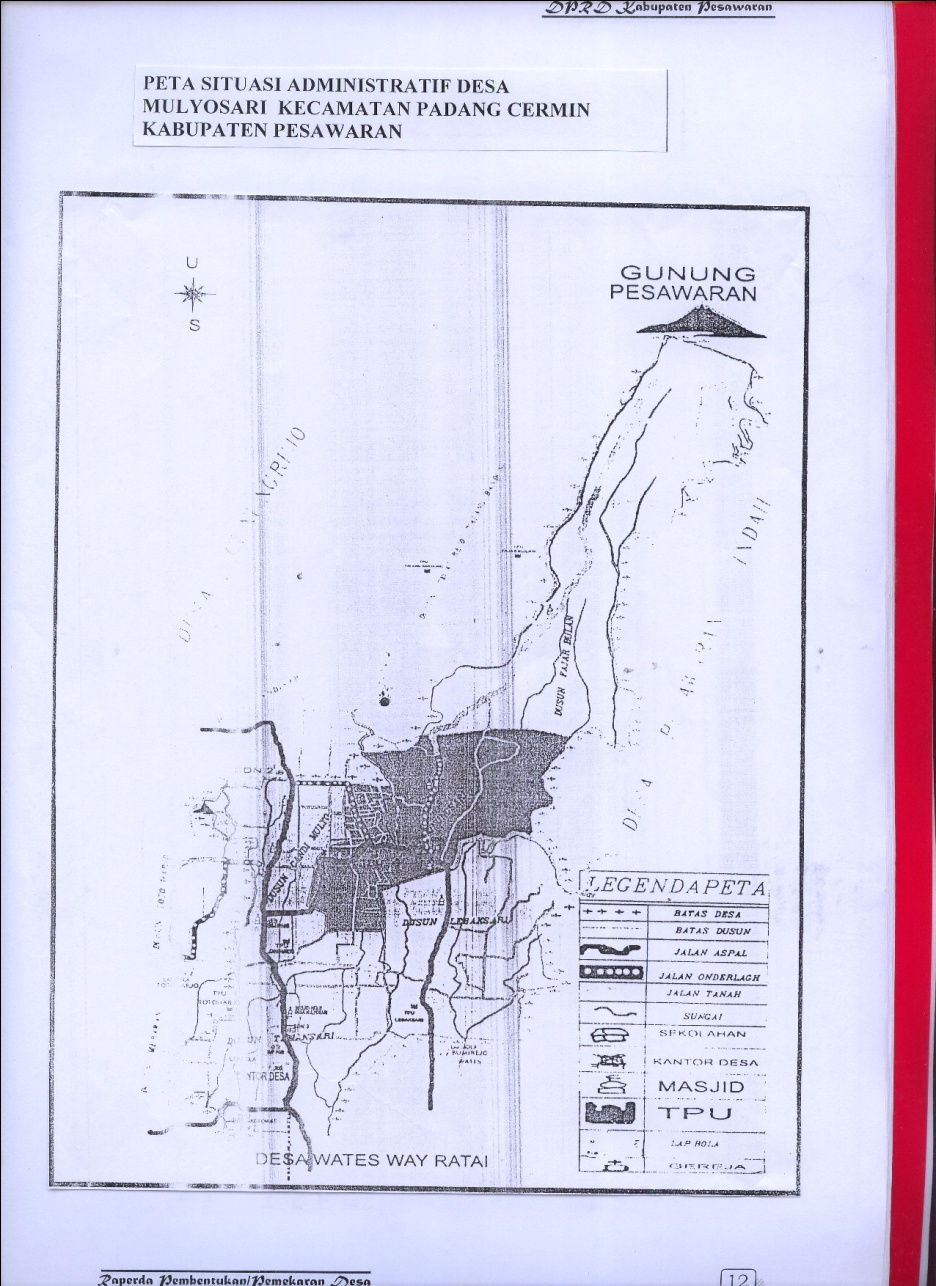 BUPATI PESAWARAN,ARIES SANDI DARMA PUTRALAMPIRAN II :PERATURAN DAERAH KABUPATEN PESAWARANPERATURAN DAERAH KABUPATEN PESAWARANNOMOR:TANGGAL: